[첨부2]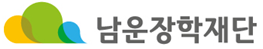  가. 인적사항 나. 2019년 타 장학금 수혜 여부※ 교내 성적장학금을 포함한 교내외 모든 장학금 내역 기록※ 장학금 수혜가 없는 경우 "해당없음"으로 표기※ 장학금 수혜기간은 받은 일자 및 수혜 종료 일자 표기상기 내용이 틀림없음을 확인합니다. 년                 월                 일  성 명                      (인)성 명생년월일학교명학과 / 학년주 소장학금 수혜 여부장학금 수혜 여부장학금 수혜 내용장학금 수혜 내용장학금 수혜 내용장학금 수혜 내용있 음없 음지급기관 및 단체수혜 기간종류금 액 (원)Ex) ㅇㅇ장학회